Analiziraj fotografije. 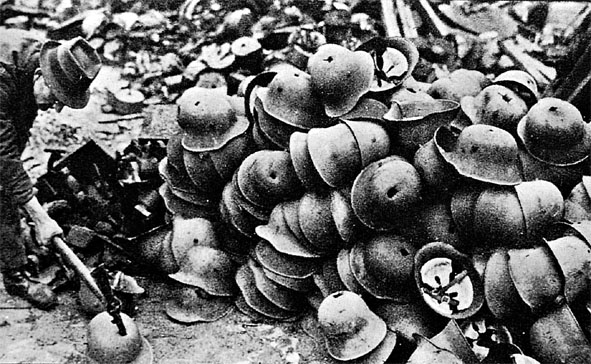 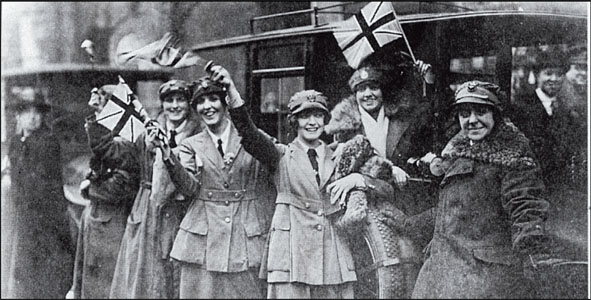 Objasni gdje su snimljene, u kojem trenutku i što se može zaključiti iz njih!